Головне управління ДПС у Чернівецькій області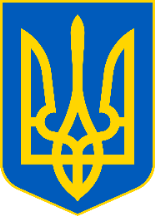 просить розмістити інформаційні матеріалиБуковина: Надходження військового податку зростають – сплачено 234,3 млн грнНачальник Головного управління ДПС у Чернівецькій області Віталій Шпак інформує, що до державного бюджету впродовж січня - жовтня 2021 року буковинці зі своїх доходів сплатили понад 234,3 млн грн військового збору. За словами Віталія Петровича сплата військового збору порівняно з відповідним періодом минулого року зросла на 51,6 млн грн, або на 28,2 відсотки. Посадовець також акцентує увагу представників бізнесу на виплаті легальної зарплати, оскільки саме від цього фактору залежить сплата військового податку, який направляється на утримання армії. У податковому відомстві також нагадують, що військовим збором обкладаються доходи у формі заробітної плати, інших заохочувальних та компенсаційних виплат або інших виплат і винагород, які виплачуються платнику у зв’язку з трудовими відносинами.  Крім того, військовий збір стягується з виграшу в державну та недержавну грошову лотерею, виграшу гравця, отриманого від організатора азартної гри. Платниками збору є фізичні особи як резиденти, так і нерезиденти, які отримують доходи в Україні, фізичні особи-резиденти, які отримують іноземні доходи, а також податкові агенти.  Е-сервіси: Повідомлення про прийняття працівника на роботу можна надсилати через Електронний кабінетФахівці Головного управління ДПС у Чернівецькій області роз’яснюють, що офіційно працевлаштовані працівники мають гарантії соціального захисту: гарантовані права на соціальні виплати, пенсійне забезпечення. Статтею 24 Кодексу законів про працю України передбачено, що працівник не може бути допущений до роботи без укладення трудового договору, оформленого наказом чи розпорядженням власника або уповноваженого ним органу, та повідомлення центрального органу виконавчої влади з питань забезпечення формування та реалізації державної політики з адміністрування єдиного внеску на загальнообов’язкове державне соціальне страхування про прийняття працівника на роботу в порядку, встановленому Кабінетом Міністрів України. Під час укладення трудового договору громадянин зобов'язаний подати паспорт або інший документ, що посвідчує особу, трудову книжку, а у випадках, передбачених законодавством, - документи про освіту (спеціальність, кваліфікацію), про стан здоров'я, тощо. Постановою Кабінету Міністрів України від 17.06.2015  № 413 «Про порядок повідомлення Державній податковій службі та її територіальним органам про прийняття працівника на роботу» із змінами і доповненнями (далі - Порядок № 413), встановлено, що  повідомлення про прийняття працівника на роботу (далі - Повідомлення) подається власником підприємства, установи, організації або уповноваженим ним органом (особою) чи фізичною особою (крім повідомлення про прийняття на роботу члена виконавчого органу господарського товариства, керівника підприємства, установи, організації) до територіальних органів ДПС за місцем обліку їх як платника єдиного внеску на загальнообов’язкове державне соціальне страхування за формою, встановленою додатком до Порядку №413 до початку роботи працівника за укладеним трудовим договором одним із таких способів: -засобами електронного зв’язку з використанням кваліфікованого електронного підпису відповідальних осіб відповідно до вимог законодавства у сфері електронного документообігу та електронних довірчих послуг; - на паперових носіях разом з копією в електронній формі; - на паперових носіях, якщо трудові договори укладено не більше ніж із п’ятьма особами. Подання  Повідомлення в електронному вигляді   здійснюється в Електронному кабінеті, вхід до якого розміщено за адресою: https://cabinet.tax.gov.ua. Режим «Введення звітності» приватної частини (особистого кабінету) Електронного кабінету забезпечує можливість створення платниками податкової, фінансової, статистичної звітності, звітності з єдиного внеску на загальнообов’язкове державне соціальне страхування, в тому числі Повідомлення, підписання і подання такої звітності до контролюючих органів. Для формування Повідомлення в режимі «Введення звітності» платник самостійно встановлює фільтр за параметрами: рік, період, щодо якого здійснюється звітування, за допомогою кнопки «Створити» обирає тип форми «J(F)30 Єдиний внесок на загальнообов’язкове державне соціальне страхування». Із запропонованого переліку форм обирає форму «J(F)3001001» Повідомлення про прийняття працівника на роботу», зазначає відповідний територіальний орган ДПС (регіон, район) в полі «Код ДПІ» (за замовчуванням встановлено орган ДПС за місцем основної реєстрації) та натискає кнопку «Створити».
Режим «Перегляд звітності» надає користувачу Електронного кабінету можливість перегляду поданої звітності. Вкладка «Вхідні документи» режиму «Вхідні/вихідні документи» надає доступ до квитанцій щодо приймання та обробки податкової звітності, інформаційних повідомлень, кореспонденції тощо, надісланої користувачу Електронного кабінету. До відома: для інформаційної підтримки та допомоги платникам при користуванні Електронним кабінетом, відкрита та приватна частини Електронного кабінету містять режим «Допомога», в якому розміщено інструкцію користувача по кожному режиму Електронного кабінету. При наданні майна в оренду, фізична особа самостійно розраховує та сплачує до бюджету ПДФОФахівці Головного управління ДПС у Чернівецькій області роз’яснюють, що відповідно до п.п.164.2.5  п.164.2 ст.164 Податкового кодексу України (далі - ПКУ), дохід, отриманий  від надання майна (до прикладу, житлового чи іншого приміщення)  в лізинг, оренду або суборенду (строкове володіння та/або користування),  включається до загального місячного (річного) оподатковуваного доходу платника податку.( Якщо орендар є фізичною особою, яка не є самозайнятою особою, то особою, відповідальною за нарахування та сплату (перерахування) податку до бюджету, є платник податку - орендодавець. Такий орендодавець самостійно нараховує та сплачує податок до бюджету в строки, встановлені для квартального звітного (податкового) періоду, тобто, протягом 40 календарних днів, після останнього дня такого звітного (податкового) кварталу. Сума отриманого доходу, сума сплаченого протягом звітного податкового року податку та податкового зобов’язання за результатами року відображаються фізичною особою у річній податковій декларації про майновий стан і доходи. У разі вчинення нотаріальної дії щодо посвідчення договору оренди об’єктів нерухомості, нотаріус зобов’язаний надіслати інформацію про такий договір контролюючому органу за податковою адресою платника податку - орендодавця за формою та у спосіб, встановлені Кабінетом Міністрів України. Порушення нотаріусом порядку або строків подання інформації щодо посвідчення договорів оренди об’єктів нерухомості, в разі вчинення такої нотаріальної дії,  тягне накладення штрафу в розмірі 680 грн. за кожне таке порушення- п.119 прим.1.1  ст. 119 прим.1 ПКУ. Ці ж дії, передбачені п.119 прим.1 1 ст.119 прим.1  ПКУ, вчинені суб’єктом, до якого протягом року було застосовано штраф за таке порушення, – тягнуть за собою накладення штрафу в розмірі 1360 грн. за кожне таке порушення. Ставки збору з одноразового добровільного декларування, які застосовуються при сплаті збору трьома рівними частинамиФахівці Головного управління ДПС у Чернівецькій області звертають увагу, що відповідно до п. 8 підрозділу 94 розділу ХХ Податкового кодексу України сума збору з одноразового (спеціального) добровільного декларування щодо задекларованих об'єктів визначається шляхом застосування до бази для нарахування збору з одноразового (спеціального) добровільного декларування, визначеної згідно з п. 7 підрозділу 94 розділу ХХ Кодексу, таких ставок: 5 відсотків. Як альтернативу платник податків може обрати ставку 6 відсотків із сплатою податкового зобов'язання трьома рівними частинами щорічно 9 відсотків. Як альтернативу платник податків може обрати ставку 11,5 відсотка із сплатою податкового зобов'язання трьома рівними частинами щорічно. 2,5 відсотка. Як альтернативу платник податків може обрати ставку 3 відсотки із сплатою податкового зобов'язання трьома рівними частинами щорічно. Крім того, відповідно до п. 19 підрозділу 94 розділу ХХ Кодексу установити, що тимчасово з 1 вересня 2021 року по 1 березня 2022 року ставка збору з одноразового (спеціального) добровільного декларування, визначена п. 8.2 п. 8 підрозділу 94 розділу ХХ Кодексу, застосовується у розмірі 7 відсотків. Як альтернативу платник податків може обрати ставку 9,5 відсотка із сплатою податкового зобов'язання трьома рівними частинами щорічно. Таким чином, якщо фізична особа у межах одноразового (спеціального) добровільного декларування обрає сплату збору з одноразового (спеціального) добровільного декларування трьома рівними частинами, то така особа застосовує альтернативну ставку збору в залежності від задекларованих об’єктів. Одночасно зауважуємо, що у разі вибору декларантом у межах одноразового (спеціального) добровільного декларування ставки збору з одноразового (спеціального) добровільного декларування, що передбачає сплату такого платежу трьома рівними частинами, сплата збору з одноразового (спеціального) добровільного декларування здійснюється декларантом: першого платежу - протягом 30 календарних днів з дати подання одноразової (спеціальної) добровільної декларації; другого платежу - до 1 листопада 2023 року; третього платежу - до 1 листопада 2024 року (другий абзац п. 12 підрозділу 94 розділу ХХ Кодексу).  